JOB SPECIFICATION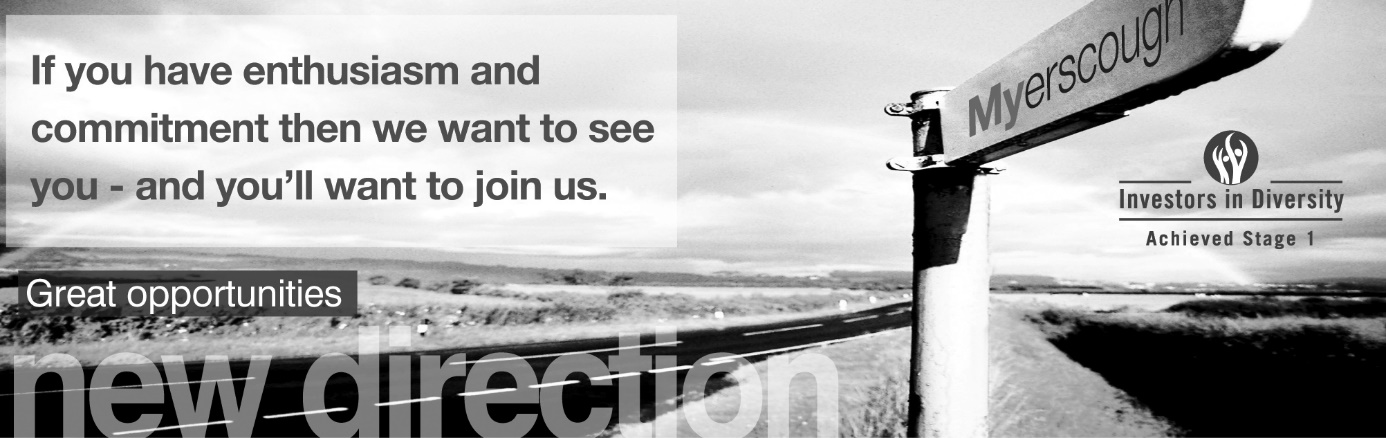 Location of workYou may be required to work at or from any building, location or premises of Myerscough College, and any other establishment where Myerscough College conducts its business.Variation to this Job DescriptionThis is a description of the job as it is at present, and is current at the date of issue.  The job description will be renewed and updated as necessary to ensure that appropriate revisions are incorporated, and that it relates to the job to be performed.  This process is conducted jointly with your Line Manager.  You are expected to participate fully in the review and, following discussion, to update your job description as is considered necessary or desirable.  It is our aim to reach agreement on reasonable changes.  However, if such agreement is not forthcoming, Management reserves the right to insist on changes after consultation with you.EMPLOYEE SPECIFICATION(PI) Post Interview(A)	Assessed via Application form				( I )	Assessed via Interview(P)	Assessed via Presentation in interview		(T)	Assessed via Test*Interviews will explore issues relating to safeguarding and promoting the welfare of children, including motivation to work with and ability to form and maintain appropriate relationships and personal boundaries with children and young people together with emotional resilience in working with challenging behaviours and attitudes to use of authority and maintaining discipline.TERMS AND CONDITIONSDBS UPDATE SERVICEJOB TITLEAREA OF WORKFinance AssistantPart time – 31.5 hours / weekFinance OfficeSALARYBENEFITS£18,015 - £19,240 per annum pro ratarelating to qualifications and experienceLocal Government Pension Scheme 26 days holiday pro rata rising to 31 days pro rata following 5 years service plus Bank Holidays pro rataLINE MANAGER(S)LINE MANAGER FORSenior Finance OfficerN/AKEY TASKS AND RESPONSIBILITIESKEY TASKS AND RESPONSIBILITIESAssist in the administration of the College Bursary funds for FE and HE studentsGeneral Finance Office duties including cash handling, banking, data entry, control of office supplies & answering the Finance enquiry desk.Assist in the administration of the College Bursary funds for FE and HE studentsGeneral Finance Office duties including cash handling, banking, data entry, control of office supplies & answering the Finance enquiry desk.DUTIESDUTIESChecking Bursary applications; corresponding with applicants by email, letter & phone & assist with the processing ensuring criteria is metDealing with Finance enquires via the enquiry desk and by telephone Receipting and daily banking of cross college incomeMaintaining and ordering of college stationery supplies and control of their issue to staffChecking Bursary applications; corresponding with applicants by email, letter & phone & assist with the processing ensuring criteria is metDealing with Finance enquires via the enquiry desk and by telephone Receipting and daily banking of cross college incomeMaintaining and ordering of college stationery supplies and control of their issue to staffDUTIESOpening of Finance internal and external post, and the distribution throughout the officeIssuing of floats cross college and maintaining the Finance floatAssist with the processing of bus pass applications & production of passesAssist with the inputting of sales ledger documents in relation to customers & studentsCover Saturday advice mornings & evenings when required, either on campus or on lineIn addition, working a minimum of 2 Sundays / year (College Open day & main residential Sunday)Take an active role in developing the procedures within the Finance OfficeAssist in other areas of the Finance Office when requiredYou will be a role model and promote the College values:  Learning - Our delivery will be high quality and innovative with students atthe heart of decision making. People - We will enable staff and students to fulfil their potential whilstpromoting resilience, leadership, accountability and teamwork. Sustainability - We will provide a happy, healthy, safe, supportive andsustainable environment in which to live, work and study. FREDIE - We will advance FREDIE:  Fairness, respect, equality, diversity,inclusion, engagement in all we do.Promote College sustainability policies and strategies by personal commitment andleading by example and complying with all quality and environmental standards andexpectations. This includes active involvement in carbon reduction, embedding ofcarbon reduction practices (lights off, heating down etc.) and being vigilant in relation to the College’s approach to Reduce, Reuse and Recycle ethos.Actively participate in the Annual Review and Development process in line withindividual needs and College strategic plan priorities. Agree objectives with the LineManager and ensure they are achieved.Be responsible for promoting and safeguarding the welfare of children, young people and vulnerable adults at all times in line with the College’s own Safeguarding Policy and practices.Be thoroughly aware of College Health and Safety policies and procedures, attendmandatory health and safety training appropriate to the role and ensure the fullimplementation of College policies, procedures across all areas of responsibility.Ensure that employees within line management are also compliant with the policies,procedures and training requirements including reporting and recording all accidents and near misses.DUTIESEnsure full adherence to and implementation of the Data Protection Act 1998, theGeneral Data Protection Regulations 25 May 2018 and the College Data ProtectionPolicy and Procedure and ensure that employees within their responsibility.Any other duties that may reasonably be required by Line Management and the Chief Executive & Principal.ESSENTIAL CRITERIA:DESIRABLE CRITERIA:Personal AttributesPersonal AttributesPresentable and professional appearance  (I)Ability to work as part of a team  (A/I)Ability to work to quality standards  (A/I)Good command of the English language  (A/I)AttainmentsAttainments5 GCSEs including English & Maths at grade C/4 or above (or equivalent)or AAT qualification (A)GCSE in IT (A)Finance office experience (A/I)General IntelligenceGeneral IntelligenceGood computer knowledge (A/I)Excel together with knowledge of any additional software packages  (A/I)Special AptitudesSpecial AptitudesEnquiring mind (A/I)Accuracy (A/I/T)Good attention to detail (A/I)Numeracy (T)Flexible attitude to work (A/I)Ability to multi task (A/I)Good telephone manner (I)InterestsInterestsEmpathy with education  (A)DispositionDispositionExcellent interpersonal skills  (I)Good communication skills  (I)Approachable  (I)Person centred approach  (I)GeneralGeneralAn understanding of “safeguarding” and its importance within the College *  (A/I)An understanding of health and safety requirements of a working environment  (A/I)An understanding of Equality, Diversity and Inclusion issues within an educational context  (A/I)CircumstancesCircumstancesWilling to apply for Disclosure & Barring Service clearance at Enhanced level (important – further information below). (A/I)Ability and willingness to work flexibly  (I)Possess a current driving licence or willing to travel as required by other means (A/I)JOB TITLEAREA OF WORKFinance AssistantFinance OfficeSALARYHOURS OF WORK£18,015 - £19,240per annum relating to qualifications and experience31.5 hours per weekANNUAL LEAVE ENTITLEMENTPENSION26 days holiday rising to 31 days following 5 years’ service plus Bank Holidays to include up to 5 days to be taken between Christmas and New Year at direction of the Principal (pro rata)Local Government Pension Scheme Employee Contribution Rate (as at 1 April 2021) (based on actual NOT FTE) Contribution rate % Up to £14,600                 5.5 £14,601 to £22,900        5.8 £22,901 to £37,200        6.5 £37,201 to £47,100        6.8 £47,101 to £65,900        8.5 £65,901 to £93,400        9.9 £93,401 to £110,000    10.5 £110,001 to £165,000  11.4 £165,001 or more         12.5 14.2% Employer You will automatically become a member of the LGPSPROBATIONARY PERIODDRESS CODEA probationary period of nine months applies to new entrants to the CollegeAll post holders are expected to be of a professional and presentable appearanceREFERENCES / MEDICAL CLEARANCE / DISCLOSUREREFERENCES / MEDICAL CLEARANCE / DISCLOSUREThe appointment is subject to the receipt of satisfactory references, medical clearance and Disclosure & Barring Service check/ISA (if applicable).  Occupational Sick pay is not paid during the first four months of service and thereafter is subject to the College’s Sick Pay SchemeShould your application be successful you will be sent further details via email from eSafeguarding. They are the Registered Umbrella Body we have chosen to complete the Disclosure and Barring Service (DBS) process on your behalf.Please note that all new employees of the College will be required to pay for their DBS check viaeSafeguarding at the time of application (at present £40.00 for an enhanced level check).The appointment is subject to the receipt of satisfactory references, medical clearance and Disclosure & Barring Service check/ISA (if applicable).  Occupational Sick pay is not paid during the first four months of service and thereafter is subject to the College’s Sick Pay SchemeShould your application be successful you will be sent further details via email from eSafeguarding. They are the Registered Umbrella Body we have chosen to complete the Disclosure and Barring Service (DBS) process on your behalf.Please note that all new employees of the College will be required to pay for their DBS check viaeSafeguarding at the time of application (at present £40.00 for an enhanced level check).The Disclosure and Barring Service (DBS) update service lets applicants keep their DBS certificates up to date online and allows employers to check a certificate online.The Disclosure and Barring Service (DBS) update service lets applicants keep their DBS certificates up to date online and allows employers to check a certificate online.BENEFITS TO YOUHOW TO REGISTERSaves you time and moneyOne DBS certificate may be all you will ever needTake your DBS certificate from role to role within the same workforceYou are in control of your DBS certificateGet ahead of the rest and apply for jobs DBS pre checkedYou can register online as soon as you have your application reference number. You can ask for the number when you apply for your DBS check.Or you can wait and register with your certificate number when you receive your DBS certificate. If so, you must do so within 14 days of the certificate being issued.To check the progress of your DBS certificate use the DBS tracking service.Registration lasts for 1 year and costs £13 per year (payable by debit or credit card only).You’ll get an ID number with your registration that you need to log on to the service. Make sure you write it down. WHAT YOU GETWHAT YOU GETWhen you join, you’ll get an online account that lets you:Take your certificate from one job to the nextGive employers permission to check your certificate online, and see who has checked itAdd or remove a certificateWhen you join, you’ll get an online account that lets you:Take your certificate from one job to the nextGive employers permission to check your certificate online, and see who has checked itAdd or remove a certificate